How can I add a new link or fix a broken one?Most hyperlinks are added and edited in the WYSIWIG editor. You can add a hyperlink to any text or image by clicking on the ‘chain’ symbol. In addition, many content types have a field for external URLs.To enter a new hyperlink, select the text or image you want the link to be placed on. Choose the anchor symbol in the editor menu. 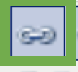 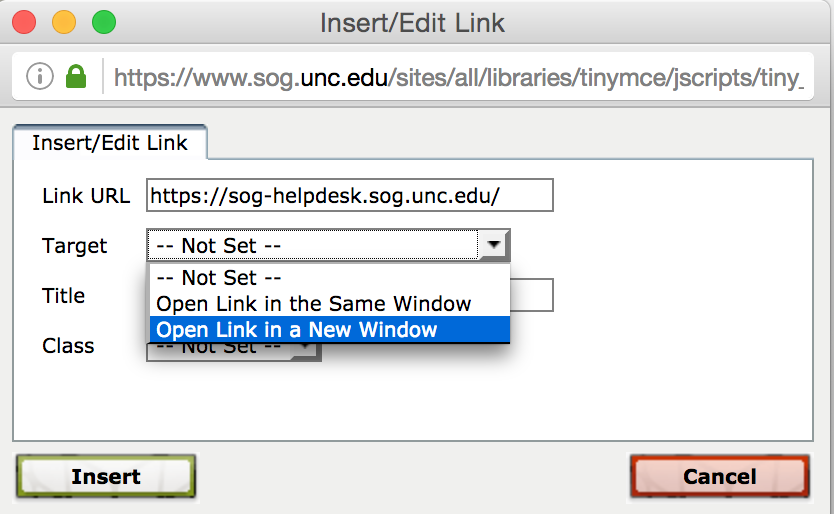 Enter the link URL.Select ‘Open Link in a New Window’ if you want the link to open in a new browser tab.Click ‘Insert’.Fixing Broken Hyperlinks: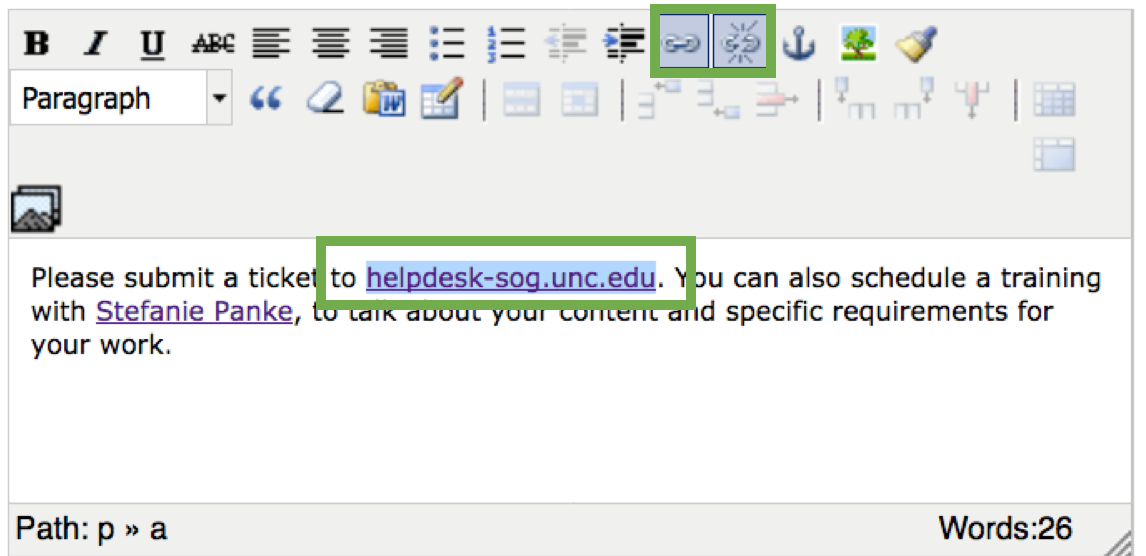 Fixing a broken link is a three-step process. First, select the hyperlink. Second, unlink the hyperlink.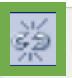 Third, select the text you want to hyperlink, and create a new hyperlink. Click ‘Update’ to confirm.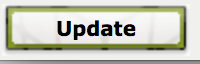 